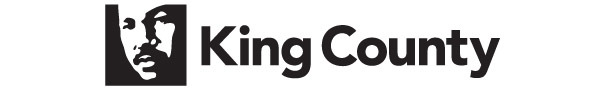 25 de marzo, 2020HOJA DE INFORMATIVA: COVID-19 Centro de Evaluación / Centro de RecuperaciónDescripción básica  Un centro de cuidados grande y grupal diseñado para proporcionar atención médica supervisada por la Salud Pública a adultos que presentan síntomas de o son positivos al COVID y que no pueden seguir la guía de salud pública para el aislamiento, cuarentena o recuperación en su propio hogar, o que no tienen un hogar.Las instalaciones de AC/RC(Centro de Evaluación/Centro de Recuperación) pueden servir como un espacio alternativo para los hospitales, lo que permite transferir los casos no graves de COVID al AC/RC(Centro de Evaluación/Centro de Recuperación), y dejar libres las camas de hospital para atender los casos más severos.Debido a las condiciones de dotación de personal y suministros limitados, el Condado de King está buscando establecer en todo el Condado varios sitios grandes en lugar de muchos sitios pequeños.Concepto Población: adultos que no pueden aislarse, ponerse en cuarentena o recuperarse en su propio hogar. Esto podría incluir viajeros, personas que presentan síntomas de o son positivas al COVID que tienen una persona médicamente frágil o de alto riesgo en su hogar (adultos mayores, niños inmunocomprometidos, etc.), o personas sin hogar.Tamaño: Variable, hasta 350 personas en una ubicación.Personal: Dependiendo del tamaño del centro, hasta 80 empleados, incluyendo personal clínico y profesionales no médicos. Cada centro contará con un director y un médico en el sitio, así como alrededor de tres miembros del personal de seguridad, los cuales supervisarán en todo momento tanto el interior como el exterior. Se proporcionarán comidas para todos los huéspedes.Transporte: Se proporcionará transporte de ida y vuelta al centro utilizando el método más apropiado.Nivel de cuidados: La atención médica supervisada por salud pública apoyará en su recuperación a los pacientes que presentan síntomas de y son positivos al COVID. Esto incluirá enfermería básica, monitoreo de signos vitales, etc. El Condado de King no anticipa que se presente en el AC/RC(Centro de Evaluación/Centro de Recuperación) ningún procedimiento que vaya más allá de los cuidados básicos para ayudar a la recuperación de los pacientes. Cualquier persona que necesite cuidados serios o procedimientos médicamente necesarios será transportada a un centro médico con licencia.Pruebas/procedimientos: Los AC/RC(Centros de Evaluación/Centros de Recuperación) están diseñados para atender la necesidad anticipada de espacios de recuperación temporales para un gran número de individuos que presentan síntomas de o son positivos al COVID. Además de proporcionar pruebas para poblaciones de alto riesgo, cada centro proporcionará espacios de aislamiento separados para las personas que esperan resultados de las pruebas y para los que obtengan resultados positivos. Todos los análisis de laboratorio se realizarán fuera de las instalaciones.